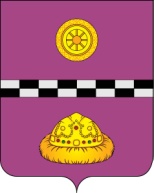 ПОСТАНОВЛЕНИЕот  22  декабря 2017 г.                                                                                                         №  508    В соответствии с Федеральным законом от 25 декабря 2008 года № 273-ФЗ «О противодействии коррупции», Законом Республики Коми от 29 сентября 2008 года № 82-РЗ «О противодействии коррупции в Республике Коми», ПОСТАНОВЛЯЮ:1. Внести в постановление администрации МР «Княжпогостский» от 19.07.2016г. № 271 «Об организации деятельности по противодействию коррупции в муниципальном образовании муниципального района «Княжпогостский» и муниципальных образованиях сельских поселений, расположенных в границах муниципального образования муниципального района «Княжпогостский» (далее – Постановление) следующие изменения:1.1. Пункт 6 приложения 11 к Постановлению дополнить абзацем следующего содержания:«Мотивированное заключение должно содержать:а) информацию, изложенную в уведомлении;б) информацию, полученную от государственных органов, органов местного самоуправления и заинтересованных организаций на основании запросов;в) мотивированный вывод по результатам предварительного рассмотрения уведомления, а также рекомендации для принятия решения.».1.2. Пункт 7 приложения 18 к Постановлению изложить в следующей редакции:«7. Кадровая служба (специалист, ответственный за ведение кадрового учета) осуществляет предварительное рассмотрение уведомления, по результатам которого подготавливается мотивированное заключение.Мотивированное заключение должно содержать:а) информацию, изложенную в уведомлении;б) информацию, полученную от государственных органов, органов местного самоуправления и заинтересованных организаций на основании запросов;в) мотивированный вывод по результатам предварительного рассмотрения уведомления, а также рекомендации для принятия решения.».2. Контроль исполнения настоящего постановления возложить на начальника управления делами администрации  Е.М. Шепеленко. 3.	Настоящее постановление вступает в силу с момента подписания.Руководитель администрации                                                                                 В.И. ИвочкинО внесении изменений и дополнений в постановление администрации МР «Княжпогостский» от 19.07.2016г. № 271 «Об организации деятельности по противодействию коррупции в муниципальном образовании муниципального района «Княжпогостский» и муниципальных образованиях сельских поселений, расположенных в границах муниципального образования муниципального района «Княжпогостский»